Slovný diktátpre predškolákovzlož papier na polovicuna pravú stranu nakresli jeden listnatýa jeden ihličnatý stromna listnatý strom nakresli 2 jablká na stroma 3 jablká pod stromhore nad stromy sa podpíšna ľavú stranu nakresli zviera, ktoré má 4 nohynad zviera nakresli 1 veľký a 2 malé kruhydo veľkého kruhu nakresli trojuholníkna opačnú stranu nakresli celú svoju rodinu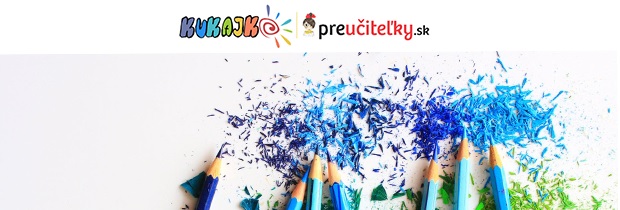 Slovný diktát je zameraný na porozumenie čítaného textu. Dieťa pracuje podľa pokynov v texte.                                      Pomôcky: papier A4,ceruzkaúpastelky